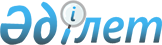 Аққулы аудандық мәслихатының 2020 жылғы 25 желтоқсандағы "2021 - 2023 жылдарға арналған Аққулы аудандық бюджеті туралы" № 295/61 шешіміне өзгерістер енгізу туралыПавлодар облысы Аққулы аудандық мәслихатының 2021 жылғы 24 қарашадағы № 43/9 шешімі. Қазақстан Республикасының Әділет министрлігінде 2021 жылғы 8 желтоқсанда № 25654 болып тіркелді
      Аққулы аудандық мәслихаты ШЕШТІ: 
      1. Аққулы аудандық мәслихатының "2021 - 2023 жылдарға арналған Аққулы аудандық бюджеті туралы" 2020 жылғы 25 желтоқсандағы № 295/61 шешіміне (Нормативтік құқықтық актілерді мемлекеттік тіркеу тізілімінде № 7138 болып тіркелген) келесі өзгерістер енгізілсін:
      1) көрсетілген шешімнің 1-тармағы  жаңа редакцияда жазылсын:
      "1. 2021 - 2023 жылдарға арналған Аққулы аудандық бюджеті тиісінше 1, 2, 3 - қосымшаларына сәйкес, соның ішінде 2021 жылға келесі көлемдерде бекітілсін:
      1) кірістер – 5160764 мың теңге, соның ішінде:
      салықтық түсімдер – 531539 мың теңге;
      салықтық емес түсімдер – 5753 мың теңге;
      негізгі капиталды сатудан түсетін түсімдер – 1191 мың теңге;
      трансферттер түсімі – 4622281 мың теңге;
      2) шығындар – 5252026 мың теңге;
      3) таза бюджеттік кредиттеу – 11291 мың теңге, соның ішінде:
      бюджеттік кредиттер – 45253 мың теңге;
      бюджеттік кредиттерді өтеу – 33962 мың теңге;
      4) қаржы активтерімен операциялар бойынша сальдо – нөлге тең; 
      5) бюджет тапшылығы (профициті) – - 102552 мың теңге;
      6) бюджет тапшылығын қаржыландыру (профицитін пайдалану) – 102552 мың теңге.";
      2) көрсетілген шешімнің 7-тармағы  жаңа редакцияда жазылсын:
      "7. 2021 жылға арналған аудандық бюджеттінде ауылдық округтердің бюджеттеріне берілетін ағымдағы нысаналы трансферттер келесі көлемдерінде ескерілсін:
      73995 мың теңге – "Ауыл-Ел бесігі" жобасы шеңберінде Ямышев ауылдық округінде әлеуметтік және инженерлік инфрақұрылым бойынша іс-шараларды іске асыруға;
      86820 мың теңге – "Ауыл-Ел бесігі" жобасы шеңберінде Малыбай ауылдық округінде әлеуметтік және инженерлік инфрақұрылым бойынша іс-шараларды іске асыруға;
      18267 мың теңге – мәдениет саласындағы күрделі сипаттағы шығындарға;
      20842 мың теңге – тұрғын үй-коммуналдық шаруашылық саласындағы ағымдағы және күрделі сипаттағы шығындарға;
      637 мың теңге – Ямышев ауылдық округінің ғимаратын ағымдағы жөндеу бойынша шығындарға;
      7997 мың теңге – Ямышев ауылдық округі және Малыбай ауылдық округінің көшелерін жарықтандыру бойынша ағымдағы жөндеу шығындары;
      7327 мың теңге – ауылдық округтердің көшелерін жарықтандыру бойынша шығындарға; 
      2950 мың теңге – мемлекеттік қызметшілердің еңбекақысын ұлғайтуға;
      12118 мың теңге – ауылдық округтердің мемлекеттік қызметшілеріне бонустар төлеуге.";
      3) көрсетілген шешімнің 8-тармағы жаңа редакцияда жазылсын:
      "8. Азаматтық қызметшілер болып табылатын және Аққулы ауданының ауылдық елді мекендерінде жұмыс істейтін әлеуметтік қамсыздандыру, мәдениет, спорт, сондай–ақ жергілікті бюджеттен қаржыландырылатын мемлекеттік ұйымдарда жұмыс істейтін аталған мамандарға қызметтің осы түрлерімен қалалық жағдайда айналысатын мамандардың мөлшерлемелерімен салыстырғанда жиырма бес пайызға жоғарылатылған айлықақылар мен тарифтік мөлшерлемелер көзделсін.";
      4) көрсетілген шешімнің 1 - қосымшасы  осы шешімнің қосымшасына сәйкес жаңа редакцияда жазылсын.
      2. Осы шешім 2021 жылғы 1 қаңтардан бастап қолданысқа енгізіледі. 2021 жылға арналған аудандық бюджеті (өзгерістермен)
					© 2012. Қазақстан Республикасы Әділет министрлігінің «Қазақстан Республикасының Заңнама және құқықтық ақпарат институты» ШЖҚ РМК
				
      Аққулы  аудандық мәслихатының хатшысы 

К.  Есимов
Аққулы аудандық
мәслихатының
2021 жылғы 24 қарашадағы
№ 43/9 шешіміне
қосымшаАққулы аудандық
мәслихатының 2020 жылғы
25 желтоқсандағы
№ 295/61 шешіміне
1-қосымша
Санаты
Санаты
Санаты
Санаты
Сомасы (мың теңге)
Сыныбы
Сыныбы
Сыныбы
Сомасы (мың теңге)
Кіші сыныбы
Кіші сыныбы
Сомасы (мың теңге)
Атауы
Сомасы (мың теңге)
1
2
3
4
5
1.Кірістер
5160764
1
Салықтық түсімдер
531539
01
Табыс салығы
251959
1
Корпоративтік табыс салығы
8172
2
Жеке табыс салығы
243787
03
Әлеуметтiк салық 
215199
1
Әлеуметтiк салық 
215199
04
Меншiкке салынатын салықтар
54796
1
Мүлiкке салынатын салықтар
54778
5
Бірыңғай жер салығы 
18
05
Тауарларға, жұмыстарға және қызметтерге салынатын iшкi салықтар 
7964
2
Акциздер
1008
3
Табиғи және басқа да ресурстарды пайдаланғаны үшiн түсетiн түсiмдер
4212
4
Кәсiпкерлiк және кәсiби қызметтi жүргiзгенi үшiн алынатын алымдар
2744
08
Заңдық маңызы бар әрекеттерді жасағаны және (немесе) оған уәкілеттігі бар мемлекеттік органдар немесе лауазымды адамдар құжаттар бергені үшін алынатын міндетті төлемдер
1621
1
Мемлекеттік баж
1621
2
Салықтық емес түсiмдер
5753
01
Мемлекеттік меншіктен түсетін кірістер
1963
4
Мемлекеттік меншігінде тұрған, заңды төғалардағы қатысу үлесіне кірістер
438
5
Мемлекет меншігіндегі мүлікті жалға беруден түсетін кірістер
1490
7
Мемлекеттік бюджеттен берілген кредиттер бойынша сыйақылар
35
03
Мемлекеттік бюджеттен қаржыландырылатын мемлекеттік мекемелер ұйымдастыратын мемлекеттук сатып алуды өткізуден түсетін ақша түсімдері
40
1
Мемлекеттік бюджеттен қаржыландырылатын мемлекеттік мекемелер ұйымдастыратын мемлекеттук сатып алуды өткізуден түсетін ақша түсімдері
40
04
Мемлекеттік бюджеттен қаржыландырылатын, сондай-ақ Қазақстан Республикасы Ұлттық Банкінің бюджетінен (шығыстар сметасынан) ұсталатын және қаржыландырылатын мемлекеттік мекемелер салатын айыппұлдар, өсімпұлдар, санкциялар, өндіріп алулар
298
1
Мұнай секторы ұйымдарынан және Жәбірленушілерге өтемақы қорына түсетін түсімдерді қоспағанда, мемлекеттік бюджеттен қаржыландырылатын, сондай-ақ Қазақстан Республикасы Ұлттық Банкінің бюджетінен (шығыстар сметасынан) ұсталатын және қаржыландырылатын мемлекеттік мекемелер салатын айыппұлдар, өсімпұлдар, санкциялар, өндіріп алулар
298
06
Басқа да салықтық емес түсiмдер 
3452
1
Басқа да салықтық емес түсiмдер 
3452
3
Негізгі капиталды сатудан түсетін түсімдер
1191
01
Мемлекеттік мекемелерге бекітілген мемлекеттік мүлікті сату
539
1
Мемлекеттік мекемелерге бекітілген мемлекеттік мүлікті сату
539
03
Жердi және материалдық емес активтердi сату
652
1
Жерді сату
472
2
Материалдық емес активтерді сату
180
4
Трансферттердің түсімдері
4622281
01
Төмен тұрған мемлекеттiк басқару органдарынан трансферттер 
13
3
Аудандық маңызы бар қалалардың, ауылдардың, кенттердің, ауылдық округтардың бюджеттерінен трансферттер
13
02
Мемлекеттiк басқарудың жоғары тұрған органдарынан түсетiн трансферттер
4622268
2
Облыстық бюджеттен түсетiн трансферттер
4622268
Функционалдық топ
Функционалдық топ
Функционалдық топ
Функционалдық топ
Функционалдық топ
Сомасы (мың теңге)
Кіші функция
Кіші функция
Кіші функция
Кіші функция
Сомасы (мың теңге)
Бюджеттік бағдарламаның әкімшісі
Бюджеттік бағдарламаның әкімшісі
Бюджеттік бағдарламаның әкімшісі
Сомасы (мың теңге)
Бағдарлама
Бағдарлама
Сомасы (мың теңге)
Атауы
Сомасы (мың теңге)
1
2
3
4
5
6
2. Шығындар
5 252 026
01
Жалпы сипаттағы мемлекеттiк қызметтер 
591 212
1
Мемлекеттiк басқарудың жалпы функцияларын орындайтын өкiлдi, атқарушы және басқа органдар
211 597
112
Аудан (облыстық маңызы бар қала) мәслихатының аппараты
29 315
001
Аудан (облыстық маңызы бар қала) мәслихатының қызметін қамтамасыз ету жөніндегі қызметтер
28 388
003
Мемлекеттік органның күрделі шығыстары
927
122
Аудан (облыстық маңызы бар қала) әкімінің аппараты
182 282
001
Аудан (облыстық маңызы бар қала) әкімінің қызметін қамтамасыз ету жөніндегі қызметтер
180 667
003
Мемлекеттік органның күрделі шығыстары
978
113
Төменгі тұрған бюджеттерге берілетін нысаналы ағымдағы трансферттер
637
2
Қаржылық қызмет
49 010
452
Ауданның (облыстық маңызы бар қаланың) қаржы бөлімі
49 010
001
Ауданның (облыстық маңызы бар қаланың) бюджетін орындау және коммуналдық меншігін басқару саласындағы мемлекеттік саясатты іске асыру жөніндегі қызметтер
33 346
003
Салық салу мақсатында мүлікті бағалауды жүргізу
441
010
Жекешелендіру, коммуналдық меншікті басқару, жекешелендіруден кейінгі қызмет және осыған байланысты дауларды реттеу
155
113
Төменгі тұрған бюджеттерге берілетін нысаналы ағымдағы трансферттер
15 068
5
Жоспарлау және статистикалық қызмет
36 381
453
Ауданның (облыстық маңызы бар қаланың) экономика және бюджеттік жоспарлау бөлімі
36 381
001
Экономикалық саясатты, мемлекеттік жоспарлау жүйесін қалыптастыру және дамыту саласындағы мемлекеттік саясатты іске асыру жөніндегі қызметтер
35 818
004
Мемлекеттік органның күрделі шығыстары
563
9
Жалпы сипаттағы өзге де мемлекеттiк қызметтер
294 224
454
Ауданның (облыстық маңызы бар қаланың) кәсіпкерлік және ауыл шаруашылығы бөлімі
39 668
001
Жергілікті деңгейде кәсіпкерлікті және ауыл шаруашылығын дамыту саласындағы мемлекеттік саясатты іске асыру жөніндегі қызметтер
39 096
007
Мемлекеттік органның күрделі шығыстары
572
810
Ауданның (облыстық маңызы бар қаланың) экономиканың нақты секторы бөлімі
254 556
001
Жергілікті деңгейде тұрғын үй-коммуналдық шаруашылығы, жолаушылар көлігі, автомобиль жолдары, құрылыс, сәулет және қала құрылыс саласындағы мемлекеттік саясатты іске асыру жөніндегі қызметтер
57 575
113
Төменгі тұрған бюджеттерге берілетін нысаналы ағымдағы трансферттер
196 981
02
Қорғаныс
14 333
1
Әскери мұқтаждар
8 534
122
Аудан (облыстық маңызы бар қала) әкімінің аппараты
8 534
005
Жалпыға бірдей әскери міндетті атқару шеңберіндегі іс-шаралар
8 534
2
Төтенше жағдайлар жөнiндегi жұмыстарды ұйымдастыру
5 799
122
Аудан (облыстық маңызы бар қала) әкімінің аппараты
5 799
007
Аудандық (қалалық) ауқымдағы дала өрттерінің, сондай-ақ мемлекеттік өртке қарсы қызмет органдары құрылмаған елдi мекендерде өрттердің алдын алу және оларды сөндіру жөніндегі іс-шаралар
5 799
03
Қоғамдық тәртіп, қауіпсіздік, құқықтық, сот, қылмыстық-атқару қызметі
2 500
9
Қоғамдық тәртіп және қауіпсіздік саласындағы басқа да қызметтер
2 500
810
Ауданның (облыстық маңызы бар қаланың) экономиканың нақты секторы бөлімі
2 500
021
Елдi мекендерде жол қозғалысы қауiпсiздiгін қамтамасыз ету
2 500
06
Әлеуметтiк көмек және әлеуметтiк қамсыздандыру
506 957
1
Әлеуметтiк қамсыздандыру
75 220
451
Ауданның (облыстық маңызы бар қаланың) жұмыспен қамту және әлеуметтік бағдарламалар бөлімі
75 220
005
Мемлекеттік атаулы әлеуметтік көмек 
75 220
2
Әлеуметтiк көмек
361 795
451
Ауданның (облыстық маңызы бар қаланың) жұмыспен қамту және әлеуметтік бағдарламалар бөлімі
361 795
002
Жұмыспен қамту бағдарламасы
217 275
004
Ауылдық жерлерде тұратын денсаулық сақтау, білім беру, әлеуметтік қамтамасыз ету, мәдениет, спорт және ветеринар мамандарына отын сатып алуға Қазақстан Республикасының заңнамасына сәйкес әлеуметтік көмек көрсету
7 247
007
Жергілікті өкілетті органдардың шешімі бойынша мұқтаж азаматтардың жекелеген топтарына әлеуметтік көмек
45 783
010
Үйден тәрбиеленіп оқытылатын мүгедек балаларды материалдық қамтамасыз ету
525
017
Оңалтудың жеке бағдарламасына сәйкес мұқтаж мүгедектерді протездік-ортопедиялық көмек, сурдотехникалық құралдар, тифлотехникалық құралдар, санаторий-курорттық емделу, міндетті гигиеналық құралдармен қамтамасыз ету, арнаулы жүріп-тұру құралдары, қозғалуға қиындығы бар бірінші топтағы мүгедектерге жеке көмекшінің және есту бойынша мүгедектерге қолмен көрсететін тіл маманының қызметтері мен қамтамасыз ету
36 695
023
Жұмыспен қамту орталықтарының қызметін қамтамасыз ету
54 270
9
Әлеуметтiк көмек және әлеуметтiк қамтамасыз ету салаларындағы өзге де қызметтер
69 942
451
Ауданның (облыстық маңызы бар қаланың) жұмыспен қамту және әлеуметтік бағдарламалар бөлімі
69 942
001
Жергілікті деңгейде халық үшін әлеуметтік бағдарламаларды жұмыспен қамтуды қамтамасыз етуді іске асыру саласындағы мемлекеттік саясатты іске асыру жөніндегі қызметтер
34 574
011
Жәрдемақыларды және басқа да әлеуметтік төлемдерді есептеу, төлеу мен жеткізу бойынша қызметтерге ақы төлеу
2 316
021
Мемлекеттік органның күрделі шығыстары
1 838
050
Қазақстан Республикасында мүгедектердің құқықтарын қамтамасыз етуге және өмір сүру сапасын жақсарту
15 645
054
Үкіметтік емес ұйымдарда мемлекеттік әлеуметтік тапсырысты орналастыру
15 569
07
Тұрғын үй-коммуналдық шаруашылық
269 050
1
Тұрғын үй шаруашылығы
125 787
810
Ауданның (облыстық маңызы бар қаланың) экономиканың нақты секторы бөлімі
125 787
004
Азаматтардың жекелеген санаттарын тұрғын үймен қамтамасыз ету
20 800
008
Мемлекеттік тұрғын үй қорын сақтауды ұйымдастыру
1 997
009
Коммуналдық тұрғын үй қорының тұрғын үйін жобалау және (немесе) салу, реконструкциялау
2 190
098
Коммуналдық тұрғын үй қорының тұрғын үйлерін сатып алу
100 800
2
Коммуналдық шаруашылық
142 163
810
Ауданның (облыстық маңызы бар қаланың) экономиканың нақты секторы бөлімі
142 163
012
Сумен жабдықтау және су бұру жүйесінің жұмыс істеуі
63 092
026
Ауданның (облыстық маңызы бар қаланың) коммуналдық меншігіндегі жылу жүйелерін қолдануды ұйымдастыру
11 400
048
Қаланы және елді мекендерді абаттандыруды дамыту
1 300
058
Елді мекендердегі сумен жабдықтау және су бұру жүйелерін дамыту
66 371
3
Елді-мекендерді көркейту
1 100
810
Ауданның (облыстық маңызы бар қаланың) экономиканың нақты секторы бөлімі
1 100
016
Елді мекендердің санитариясын қамтамасыз ету
1 100
08
Мәдениет, спорт, туризм және ақпараттық кеңістiк
393 837
1
Мәдениет саласындағы қызмет
200 198
802
Ауданның (облыстық маңызы бар қаланың) мәдениет, дене шынықтыру және спорт бөлімі
200 198
005
Мәдени-демалыс жұмысын қолдау
200 198
2
Спорт 
3 500
802
Ауданның (облыстық маңызы бар қаланың) мәдениет, дене шынықтыру және спорт бөлімі
1 000
007
Аудандық (облыстық маңызы бар қалалық) деңгейде спорттық жарыстар өткiзу
1 000
810
Ауданның (облыстық маңызы бар қаланың) экономиканың нақты секторы бөлімі
2 500
014
Cпорт объектілерін дамыту
2 500
3
Ақпараттық кеңiстiк
85 698
470
Аудандық (облыстық маңызы бар қаланың) ішкі саясат және тілдерді дамыту бөлімі
19 206
005
Мемлекеттік ақпараттық саясат жүргізу жөніндегі қызметтер
18 400
008
Мемлекеттiк тiлдi және Қазақстан халқының басқа да тiлдерін дамыту
806
802
Ауданның (облыстық маңызы бар қаланың) мәдениет, дене шынықтыру және спорт бөлімі
66 492
004
Аудандық (қалалық) кiтапханалардың жұмыс iстеуi 
66 492
9
Мәдениет, спорт, туризм және ақпараттық кеңiстiктi ұйымдастыру жөнiндегi өзге де қызметтер
104 441
470
Аудандық (облыстық маңызы бар қаланың) ішкі саясат және тілдерді дамыту бөлімі
52 373
001
Жергiлiктi деңгейде ақпарат, мемлекеттілікті нығайту және азаматтардың әлеуметтік оптимизімін қалыптастыру саласындағы мемлекеттік саясатты іске асыру жөніндегі қызметтер
32 362
004
Жастар саясаты саласында іс-шараларды іске асыру
20 011
802
Ауданның (облыстық маңызы бар қаланың) мәдениет, дене шынықтыру және спорт бөлімі
52 068
001
Жергілікті деңгейде мәдениет, дене шынықтыру және спорт саласында мемлекеттік саясатты іске асыру жөніндегі қызметтер
22 663
032
Ведомстволық бағыныстағы мемлекеттік мекемелер мен ұйымдардың күрделі шығыстары
11 138
113
Төменгі тұрған бюджеттерге берілетін нысаналы ағымдағы трансферттер
18 267
10
Ауыл, су, орман, балық шаруашылығы, ерекше қорғалатын табиғи аумақтар, қоршаған ортаны және жануарлар дүниесін қорғау, жер қатынастары
63 245
6
Жер қатынастары
40 144
463
Ауданның (облыстық маңызы бар қаланың) жер қатынастары бөлімі
40 144
001
Аудан (облыстық маңызы бар қала) аумағында жер қатынастарын реттеу саласындағы мемлекеттік саясатты іске асыру жөніндегі қызметтер
22 278
006
Аудандардың, облыстық маңызы бар, аудандық маңызы бар қалалардың, кенттердiң, ауылдардың, ауылдық округтердiң шекарасын белгiлеу кезiнде жүргiзiлетiн жерге орналастыру
17 116
007
Мемлекеттік органның күрделі шығыстары
750
9
Ауыл, су, орман, балық шаруашылығы, қоршаған ортаны қорғау және жер қатынастары саласындағы басқа да қызметтер
23 101
453
Ауданның (облыстық маңызы бар қаланың) экономика және бюджеттік жоспарлау бөлімі
23 101
099
Мамандарға әлеуметтік қолдау көрсету жөніндегі шараларды іске асыру
23 101
12
Көлiк және коммуникация
56 444
1
Автомобиль көлiгi
56 444
810
Ауданның (облыстық маңызы бар қаланың) экономиканың нақты секторы бөлімі
56 444
043
Автомобиль жолдарының жұмыс істеуін қамтамасыз ету
55 768
044
Аудандық маңызы бар автомобиль жолдарын және елді-мекендердің көшелерін күрделі және орташа жөндеу
676
13
Басқалар
351 975
3
Кәсiпкерлiк қызметтi қолдау және бәсекелестікті қорғау
39 495
810
Ауданның (облыстық маңызы бар қаланың) экономиканың нақты секторы бөлімі
39 495
055
"Бизнестің жол картасы-2025" бизнесті қолдау мен дамытудың мемлекеттік бағдарламасы шеңберінде индустриялық инфрақұрылымды дамыту
39 495
9
Басқалар
312 480
802
Ауданның (облыстық маңызы бар қаланың) мәдениет, дене шынықтыру және спорт бөлімі
40 731
052
"Ауыл-Ел бесігі" жобасы шеңберінде ауылдық елді мекендердегі әлеуметтік және инженерлік инфрақұрылым бойынша іс-шараларды іске асыру
40 731
810
Ауданның (облыстық маңызы бар қаланың) экономиканың нақты секторы бөлімі
271 749
025
"Ауыл-Ел бесігі" жобасы шеңберінде ауылдық елді мекендердегі әлеуметтік және инженерлік инфрақұрылымдарды дамыту
271 749
14
Борышқа қызмет көрсету
23 087
1
Борышқа қызмет көрсету
23 087
452
Ауданның (облыстық маңызы бар қаланың) қаржы бөлімі
23 087
013
Жергілікті атқарушы органдардың облыстық бюджеттен қарыздар бойынша сыйақылар мен өзге де төлемдерді төлеу бойынша борышына қызмет көрсету
23 087
15
Трансферттер
2 979 386
1
Трансферттер
2 979 386
452
Ауданның (облыстық маңызы бар қаланың) қаржы бөлімі
2 979 386
006
Пайдаланылмаған (толық пайдаланылмаған) нысаналы трансферттерді қайтару
1 855
024
Заңнаманы өзгертуге байланысты жоғары тұрған бюджеттің шығындарын өтеуге төменгі тұрған бюджеттен ағымдағы нысаналы трансферттер
2 607 143
038
Субвенциялар
370 388
3. Таза бюджеттік кредиттеу
11 291
Бюджеттік кредиттер
45 253
10
Ауыл, су, орман, балық шаруашылығы, ерекше қорғалатын табиғи аумақтар, қоршаған ортаны және жануарлар дүниесін қорғау, жер қатынастары
45 253
9
Ауыл, су, орман, балық шаруашылығы, қоршаған ортаны қорғау және жер қатынастары саласындағы басқа да қызметтер
45 253
453
Ауданның (облыстық маңызы бар қаланың) экономика және бюджеттік жоспарлау бөлімі
45 253
006
Мамандарды әлеуметтік қолдау шараларын іске асыру үшін бюджеттік кредиттер
45 253
5
Бюджеттік кредиттерді өтеу
33 962
01
Бюджеттік кредиттерді өтеу
33 962
1
Мемлекеттік бюджеттен берілген бюджеттік кредиттерді өтеу
33 962
4. Қаржы активтерімен операциялар бойынша сальдо
0
5. Бюджет тапшылығы (профициті) 
-102 552
6. Бюджет тапшылығын қаржыландыру (профицитін пайдалану)
102 552
16
Қарыздарды өтеу
33 962
1
Қарыздарды өтеу
33 962
452
Ауданның (облыстық маңызы бар қаланың) қаржы бөлімі
33 962
008
Жергілікті атқарушы органның жоғары тұрған бюджет алдындағы борышын өтеу
33 962